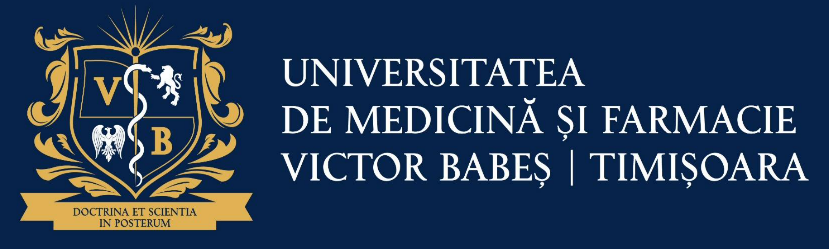 DE FARMACIEAdresa:P-ţa Eftimie Murgu nr. 2, Timişoara,cod 300041, RomâniaTel: (40)256494604; Fax: (40)256494604E-mail: decanat.farma@umft.ro; www.umft.roFACULTATEA DE FARMACIEDOMENIUL: SĂNĂTATEPROGRMUL DE STUDII: ASISTENȚĂ DE FARMACIE (LA LUGOJ)FORMA DE ÎNVĂȚĂMÂNT: CU FRECVENȚĂDURATA STUDIILOR: 3 ANI / 180 CREDITEREZULTATELE PROBEI DE SUSȚINERE A LUCRĂRII DE LICENȚĂEXAMEN DE LICENŢĂSESIUNEA SEPTEMBRIE 202014 Septembrie 2020Nr. Crt.Nume și prenumeNumăr matricolNota 17610256103571047710578106791078010858998191082101183101259101384101462101563101685101764101865101966102067102168102269102386102470925711026729277510288910